Java Script. “Hello, World”Цель работыПолучить навыки первоначальной настройки среды разработки, получить базовое представление об операторах вывода.Задания для выполненияУстановите на компьютер редактор кода Sublime Text 3.Установите Google Chrome.Создайте новый пустой текстовый файл 1.txt в выбранной директории. Поменяйте разрешение на 1.html и откройте его в Sublime Text 3 и Google Chrome.Выведите на экран в браузере Google Chrome сообщение «Hello, World».Установить SmartGitСделать клон репозитория https://github.com/al-shatalova/native.git (tera)Отправить файл на Git со своей фамилией в комментарии  (Commit - Push)Методические указанияСкачать Sublime Text 3 можно с сайта SublimeText (https://www.sublimetext.com/3). После скачивания запустите setup-файл и установите Sublime Text 3.Скачать Google Chrome можно с сайта (https://www.google.com/intl/en/chrome/). После скачивания запустите setup-файлСкачать Smart Git можно с сайта: https://www.syntevo.com/smartgit/. После скачивания запустите setup-файл.Вывести сообщение можно набрав, теги: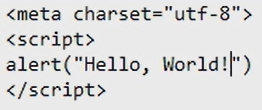 Контрольные вопросыС какими операционными системами работает Google Chrome?Для какой цели служит JavaScript?В каких операционных системах работает JavaScript?Что означает строчка: <meta charset='utf-8'>?Дополнительные заданияПопросите пользователя ввести число и сохраните его в переменную a.